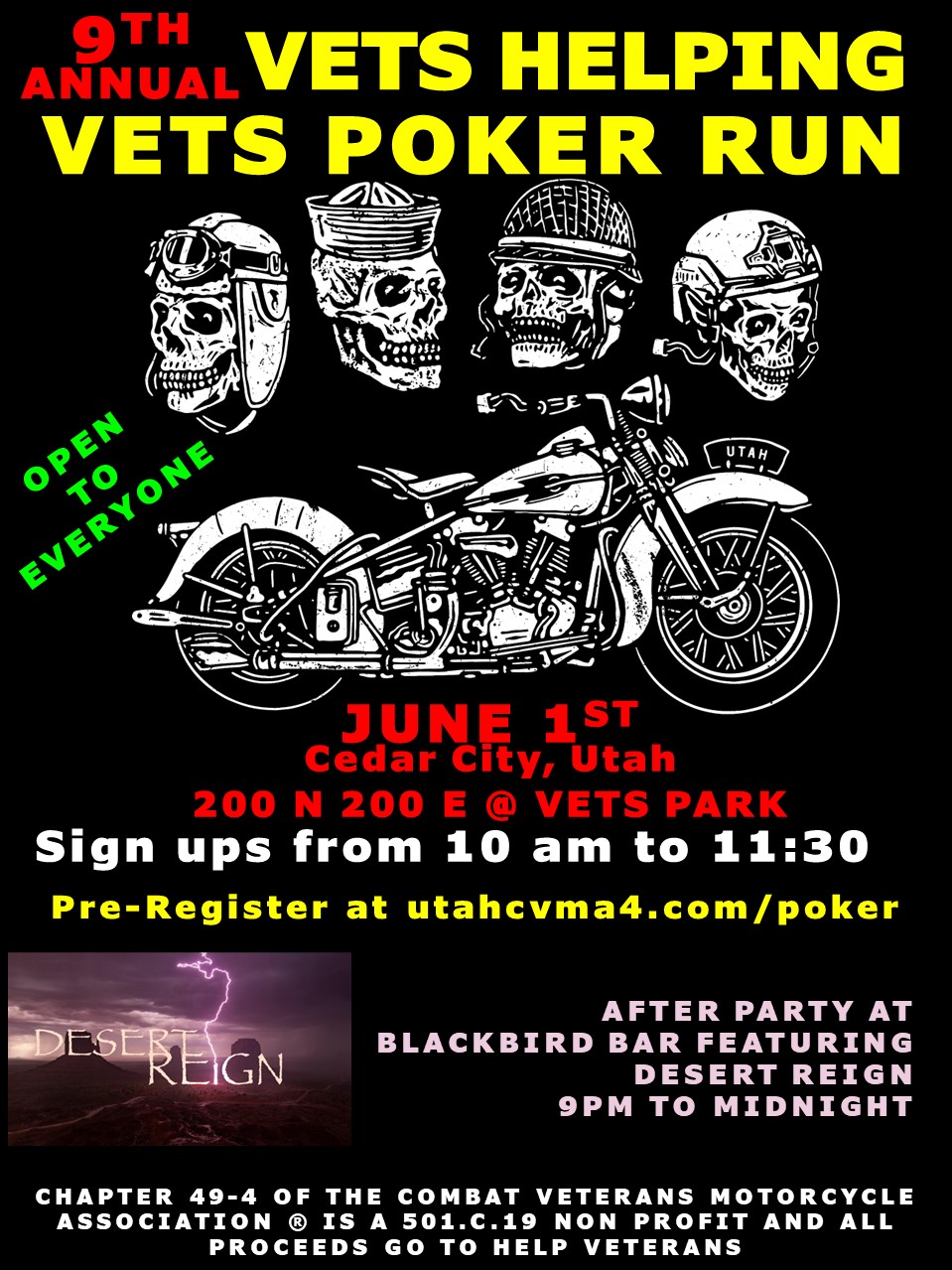 We are holding our 9th annual VETS HELPING VETS poker run on Saturday June 1st 2024
Chapter 49-4 is the Southern Utah Chapter of the Combat Veterans Motorcycle Association ®. We are a 501.C.19 nonprofit with the IRS. More information about us can be located at: utahcvma4.com. 100% of all proceeds from this event will go to helping veterans in our local communities. We will be donating part of proceeds from this year’s ride to the Iron County Care and Share Veterans Program. This a partnership we have developed to help us accomplish our national mission of VETS HELPING VETS. Donation levels are as followsWe need drawing prizes for our drawing and would really appreciate any way you could possibly help.

Bronze Level - 	250.00 to 500.00
Silver level - 	500.00 to 1,000 gets you on our digital advertising.
Gold Level - 	1,000 or more gets your name on our web site for a year and same as above 2. ALL SPONSORS AND SPONSOR LEVELS NEED TO BE VERIFIED BY May15th 2024. 

PLEASE CONTACT US IF YOU ARE INTERESTED IN SPONSORING. _ _ _ _ _ _ _ _ _ _ _ _ _ _ _ _ _ _ _ _ _ _ _ _ _ _ _ _ _ _ _ _ _ _ _ _ _ _ _ _ _ _ _ _ _ _ _ _ _ _ _ _ _ _ _ _ _ _ _ _ _ _ _ _ _ _ _We would like to thank  _____________________  for their donation to Chapter 49-4 of the Combat

Veterans Motorcycle Association ®. Your donation of _______ will go to benefit local Veteran charities and Veterans and their families in their time of need that are in our community.  Our tax ID number for your tax records is 82-3619216.Receiver name: ___________________________________Receiver signature and date: _________________________________________________If you would like we can send you a digital version of this for your records.